Игорь БурдоновМОЯ ПЯТИЛЕТКАСписок прочитанных книгв двух тетрадях1985(4) — 1989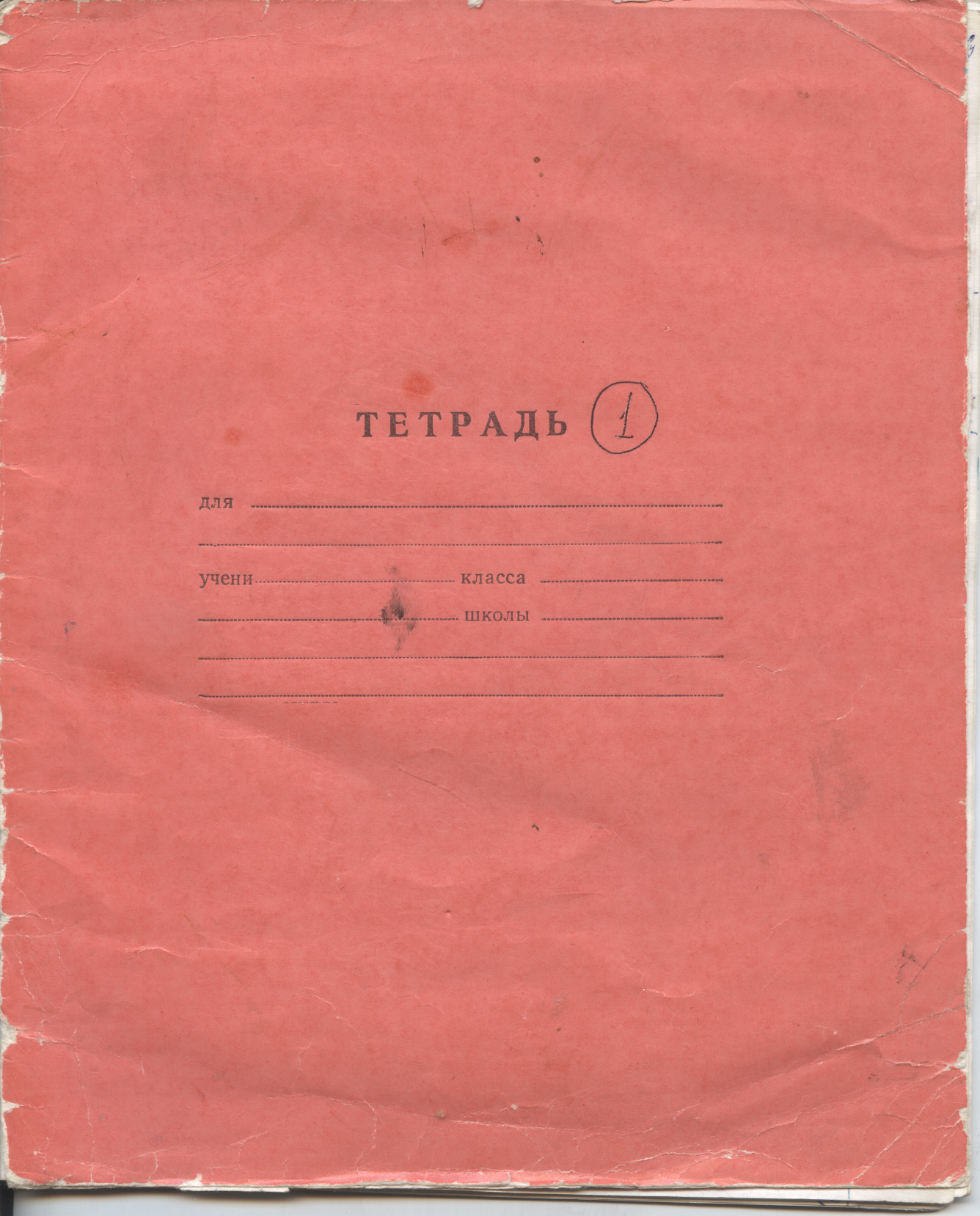 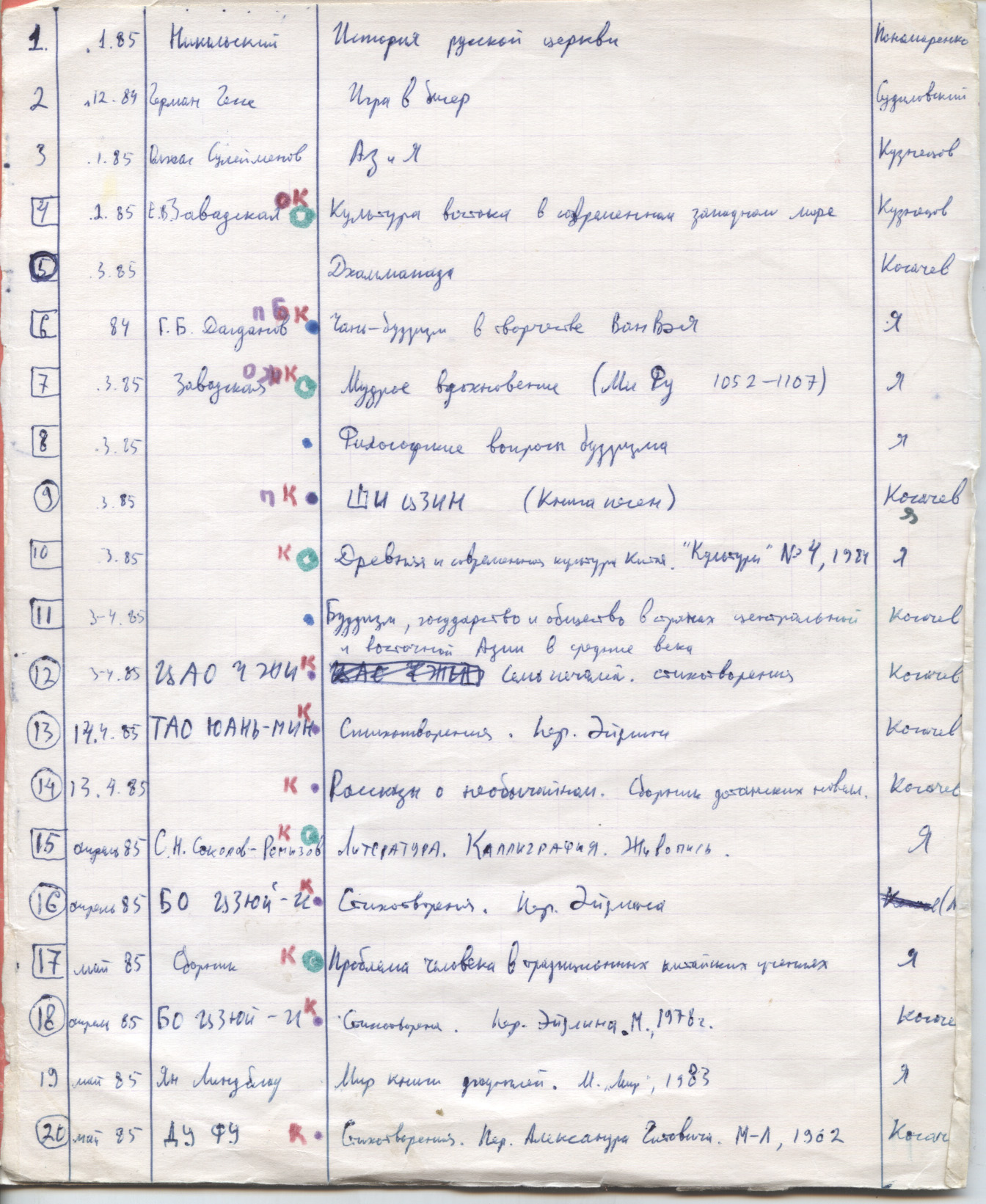 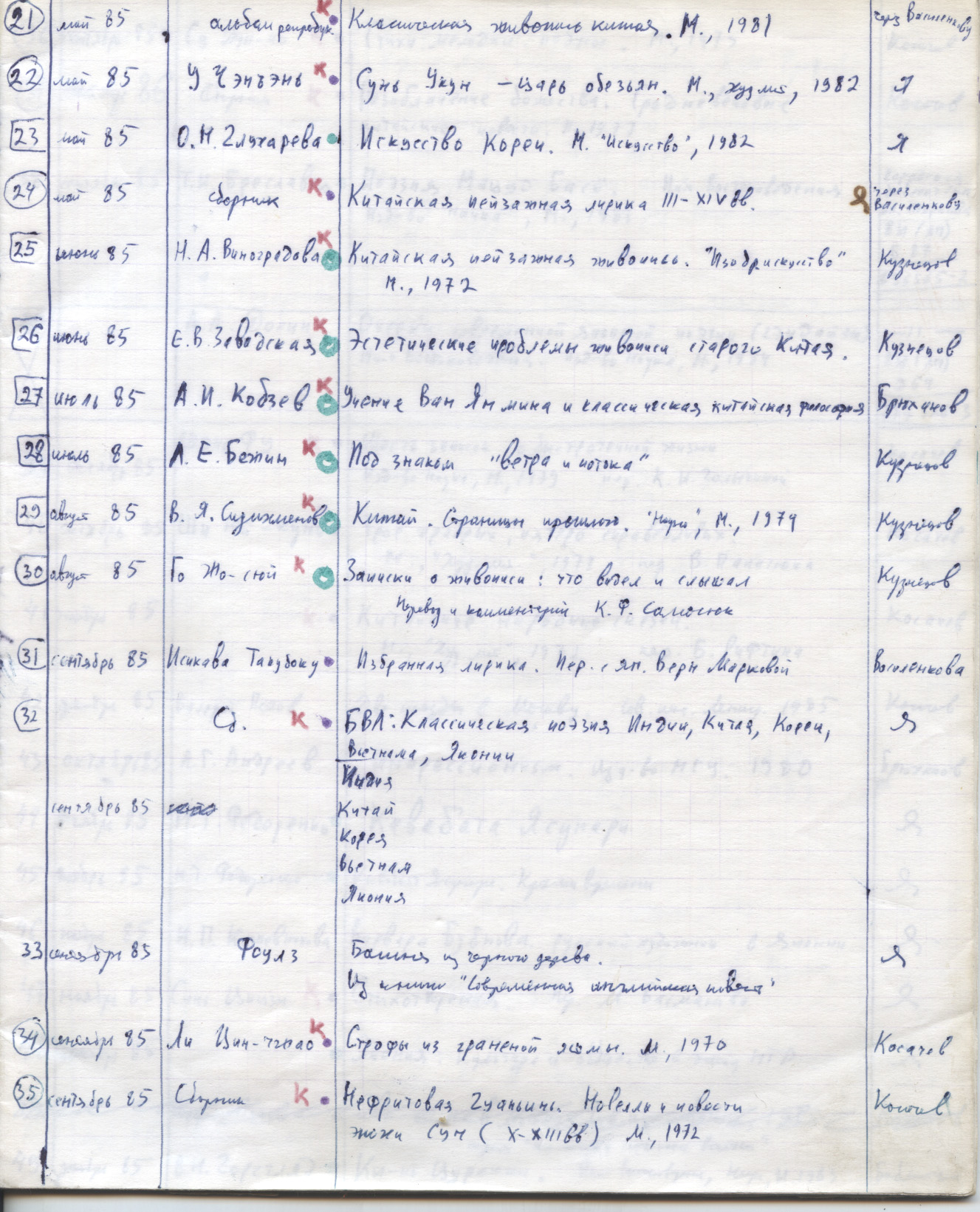 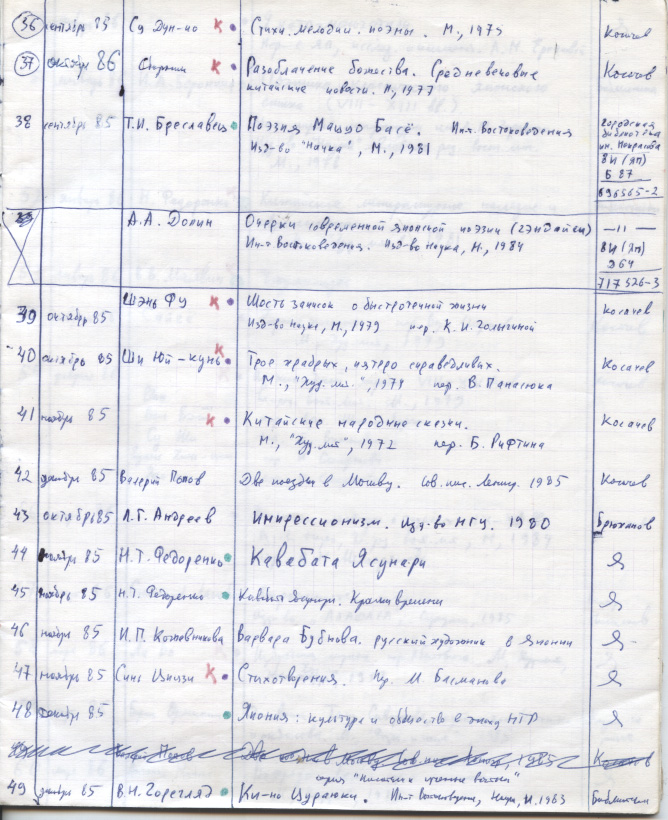 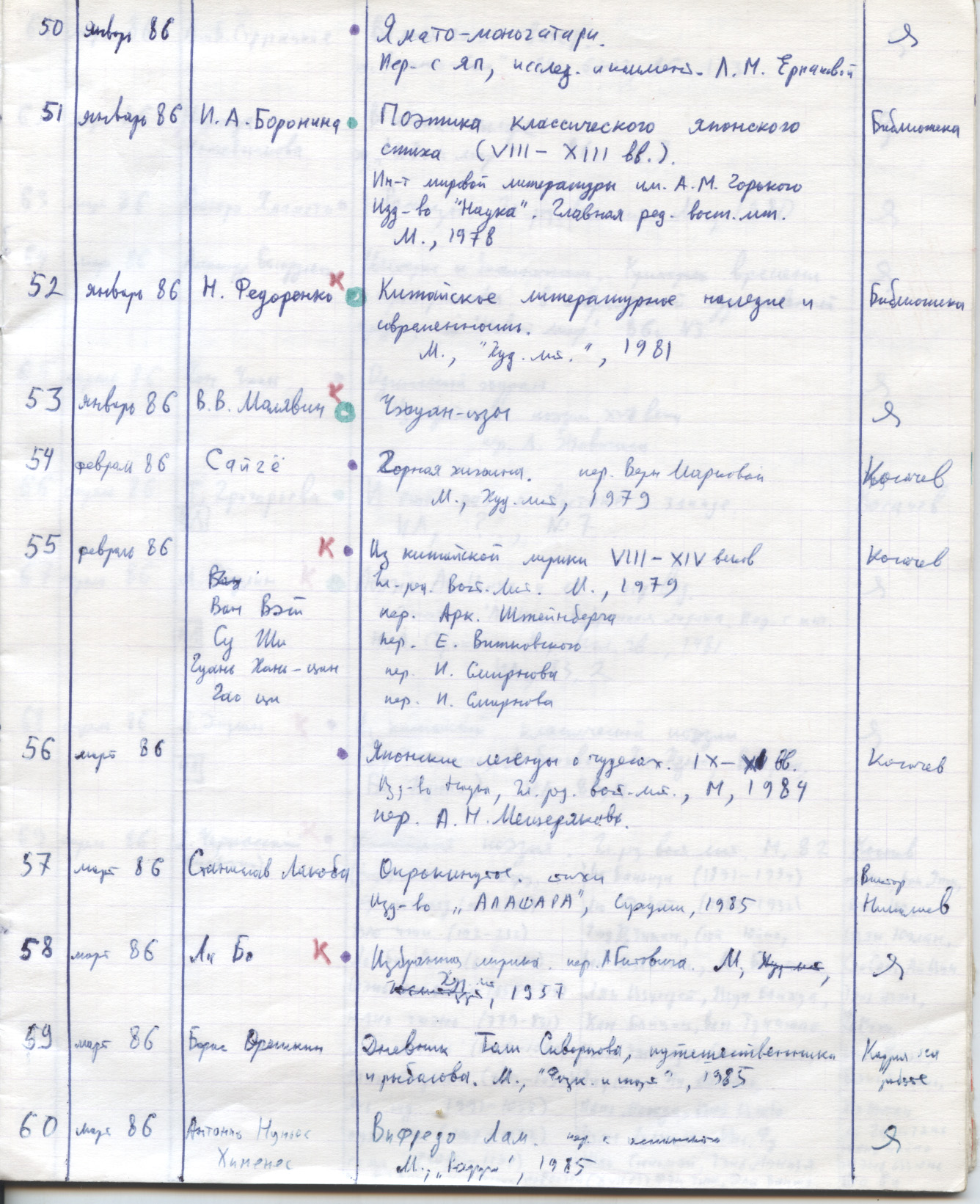 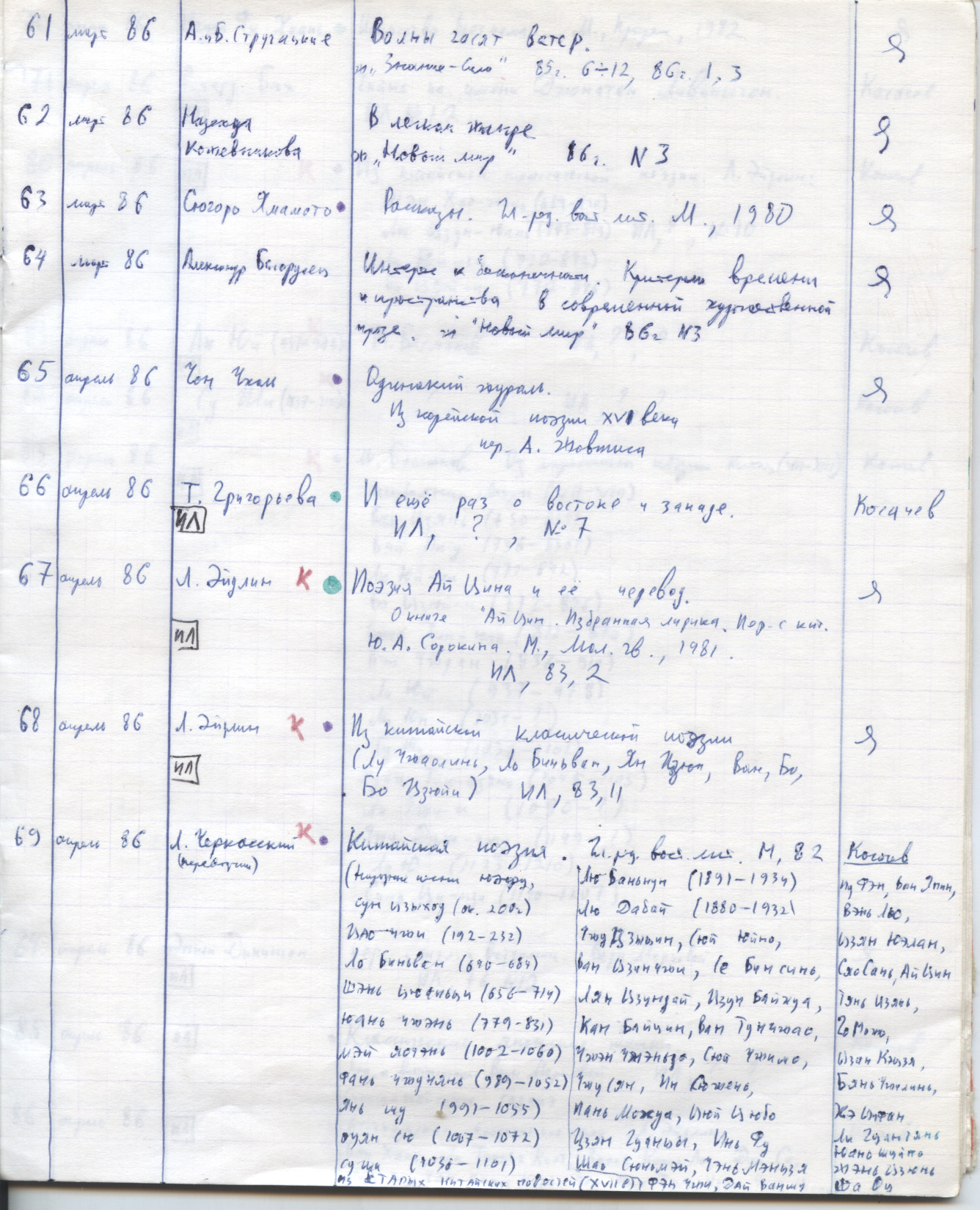 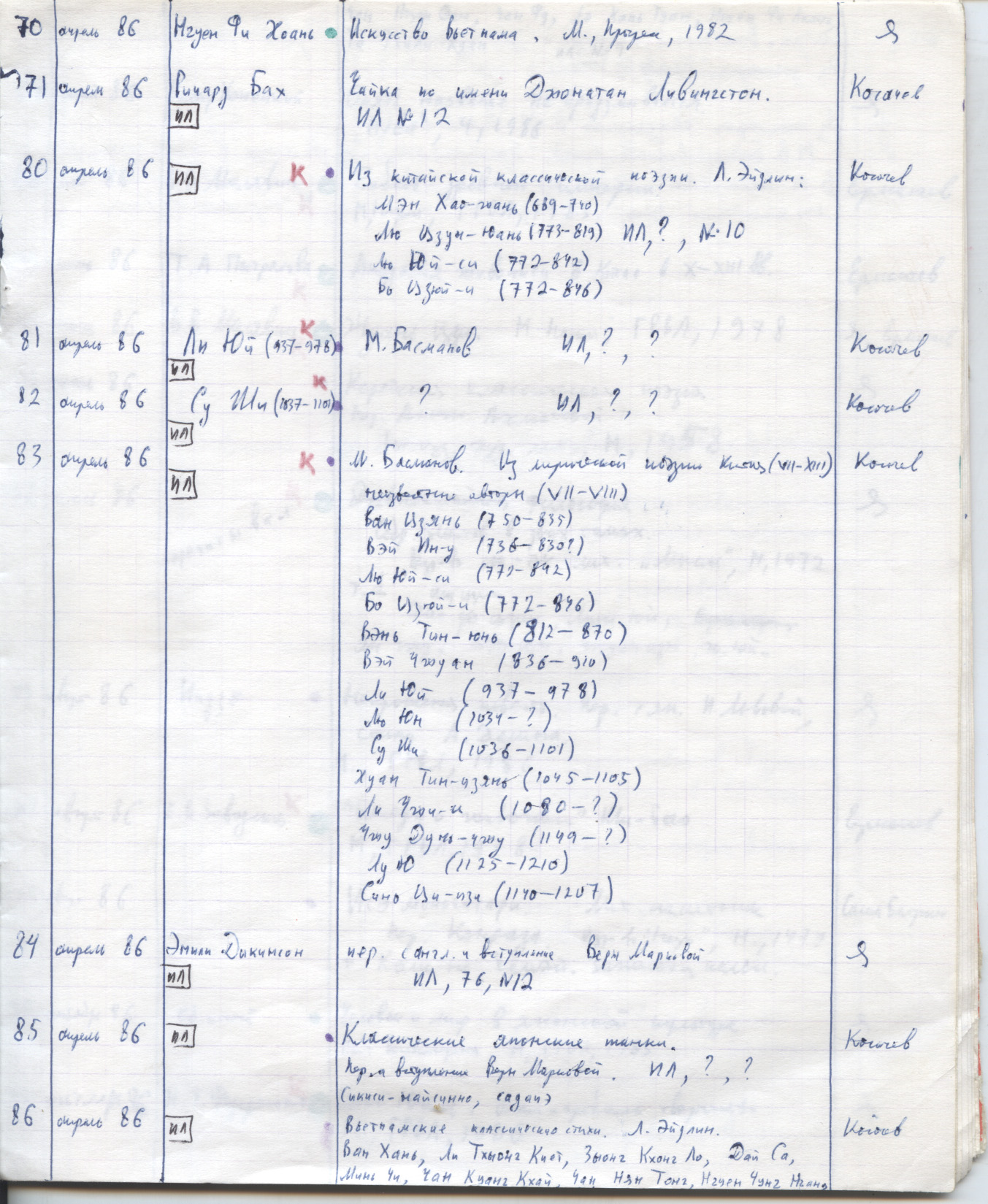 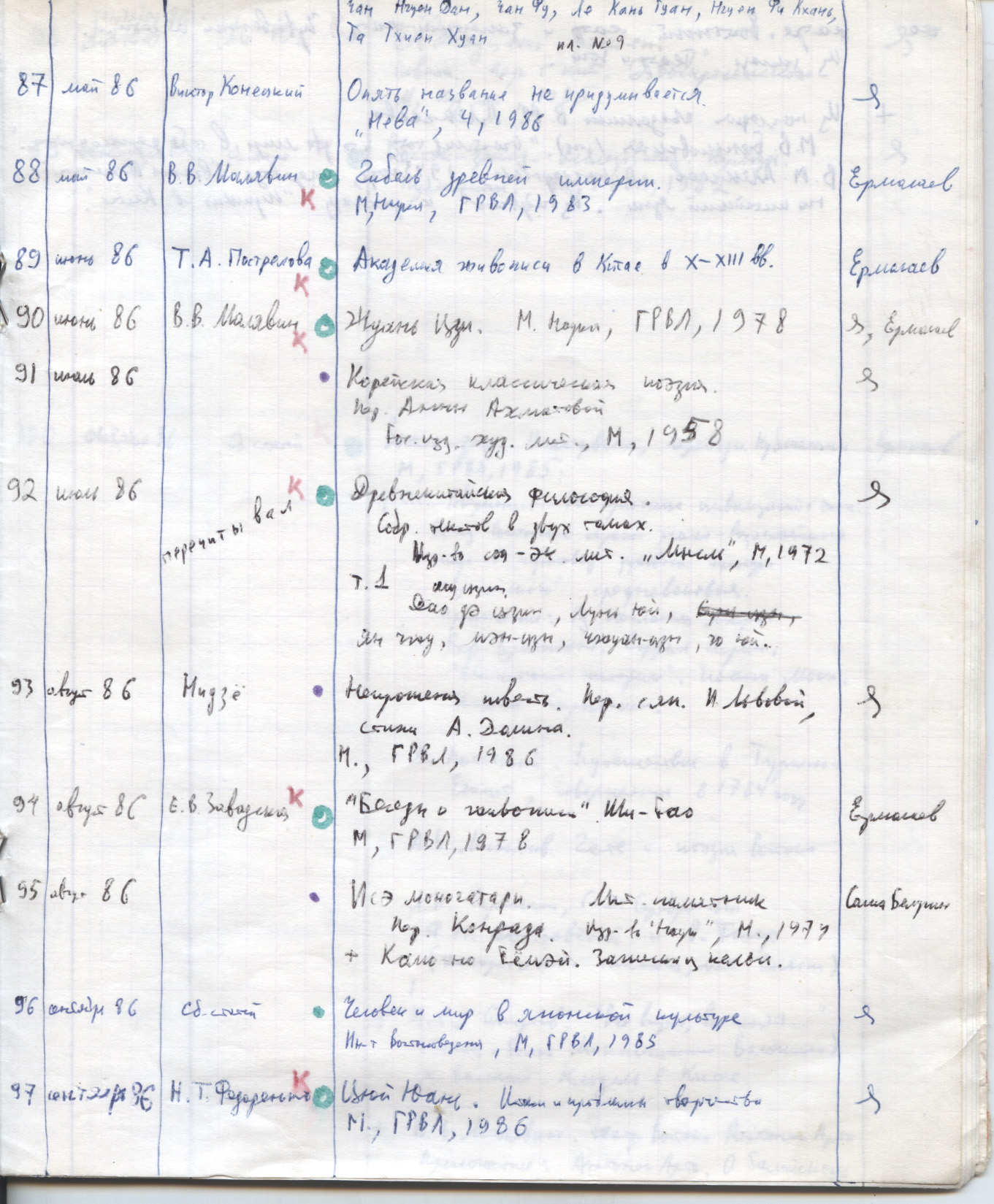 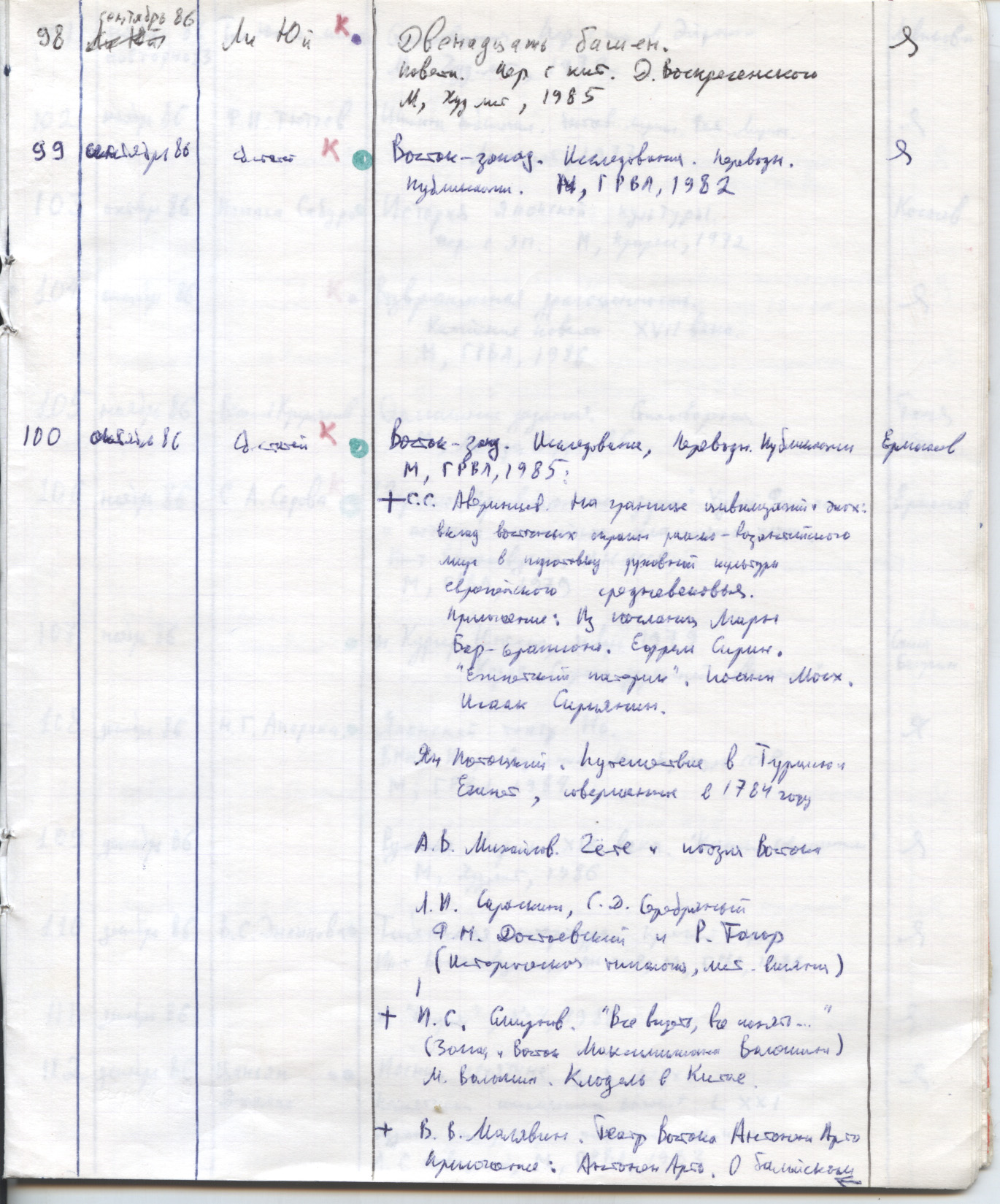 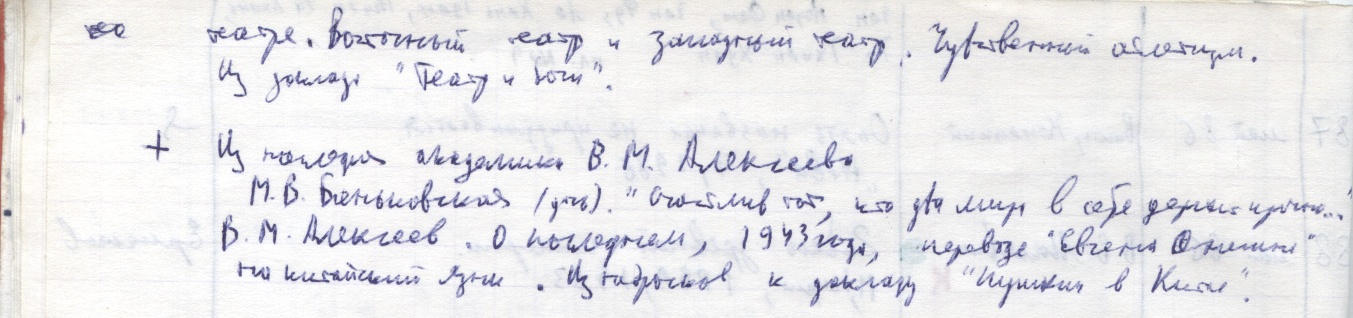 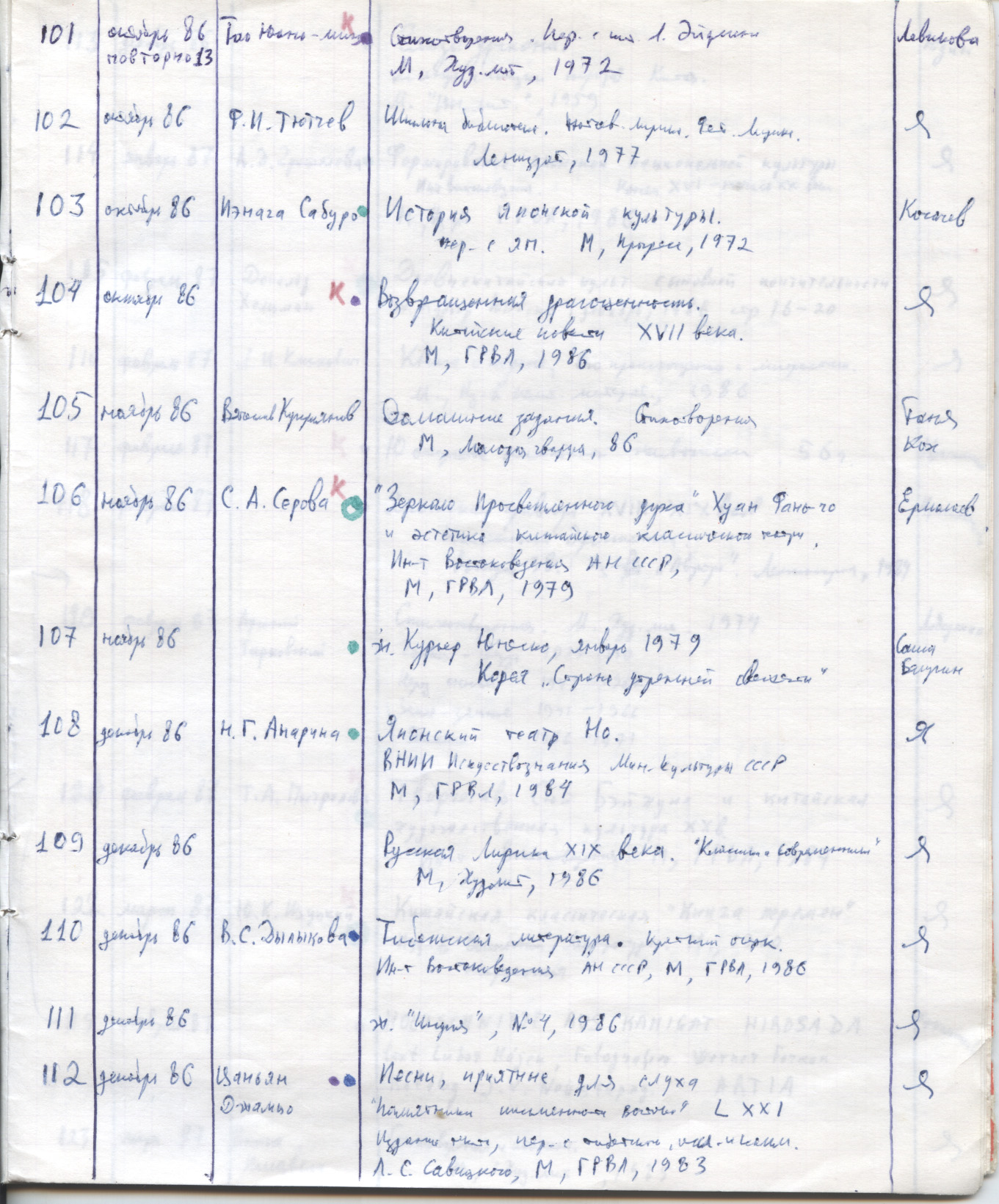 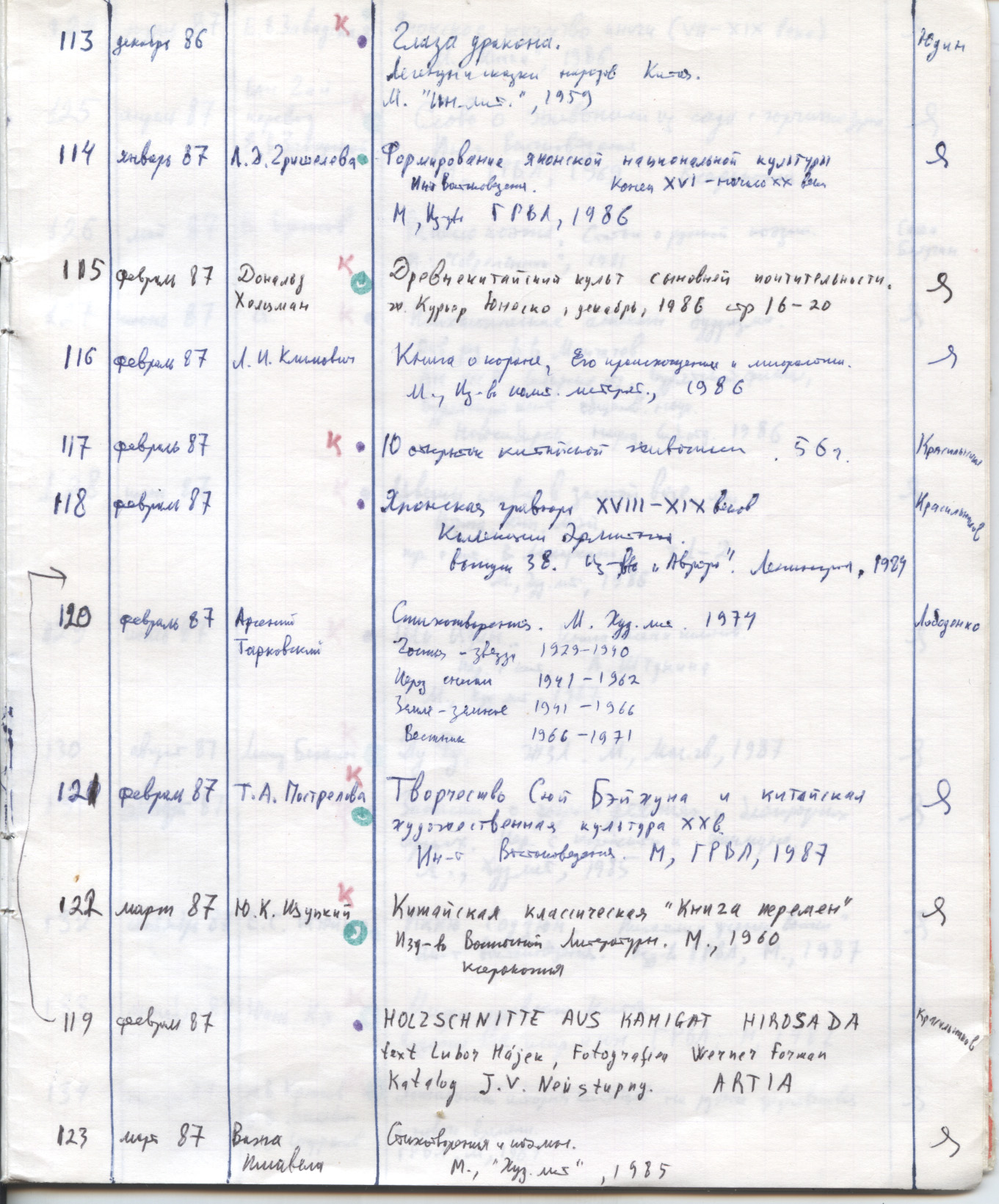 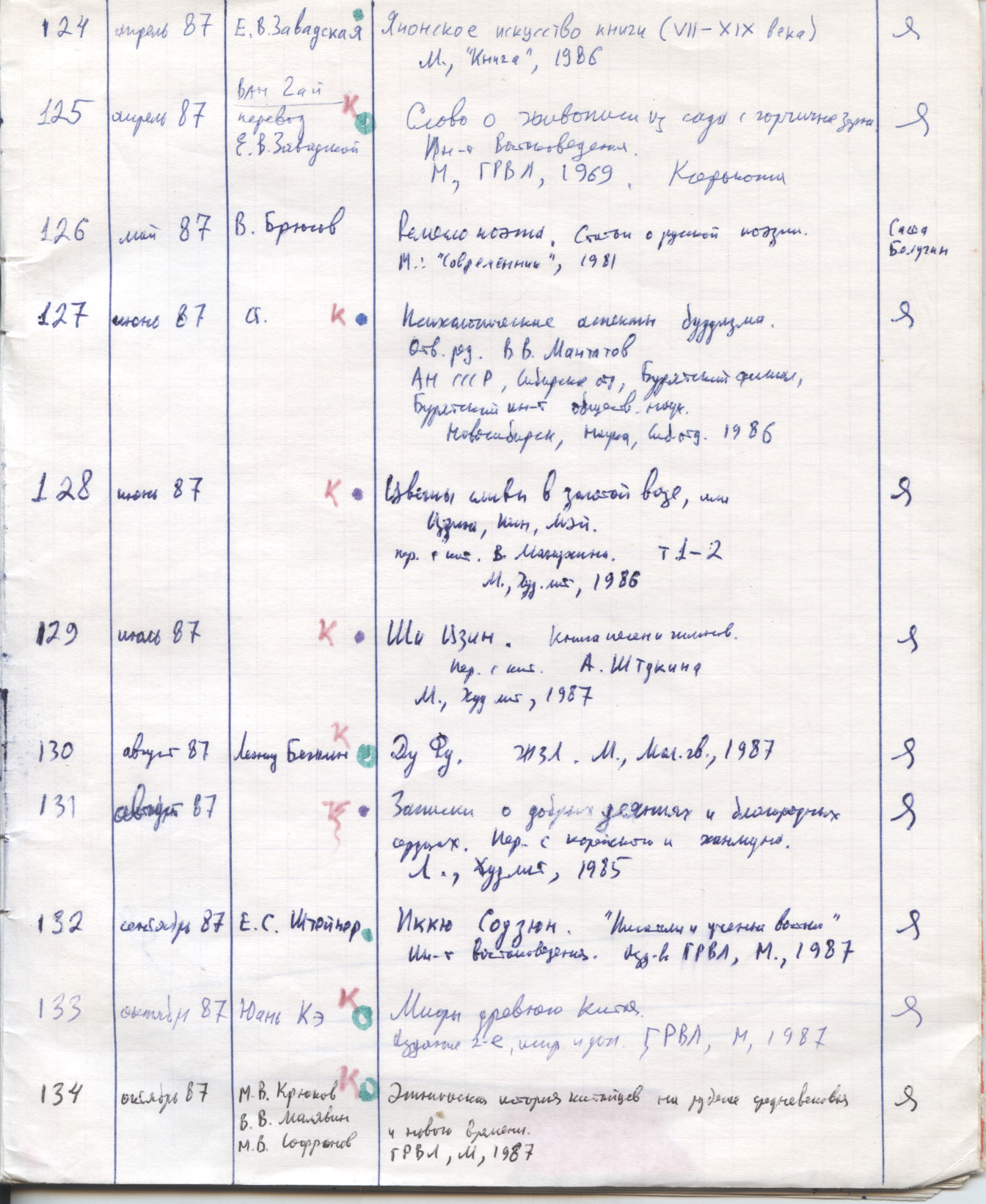 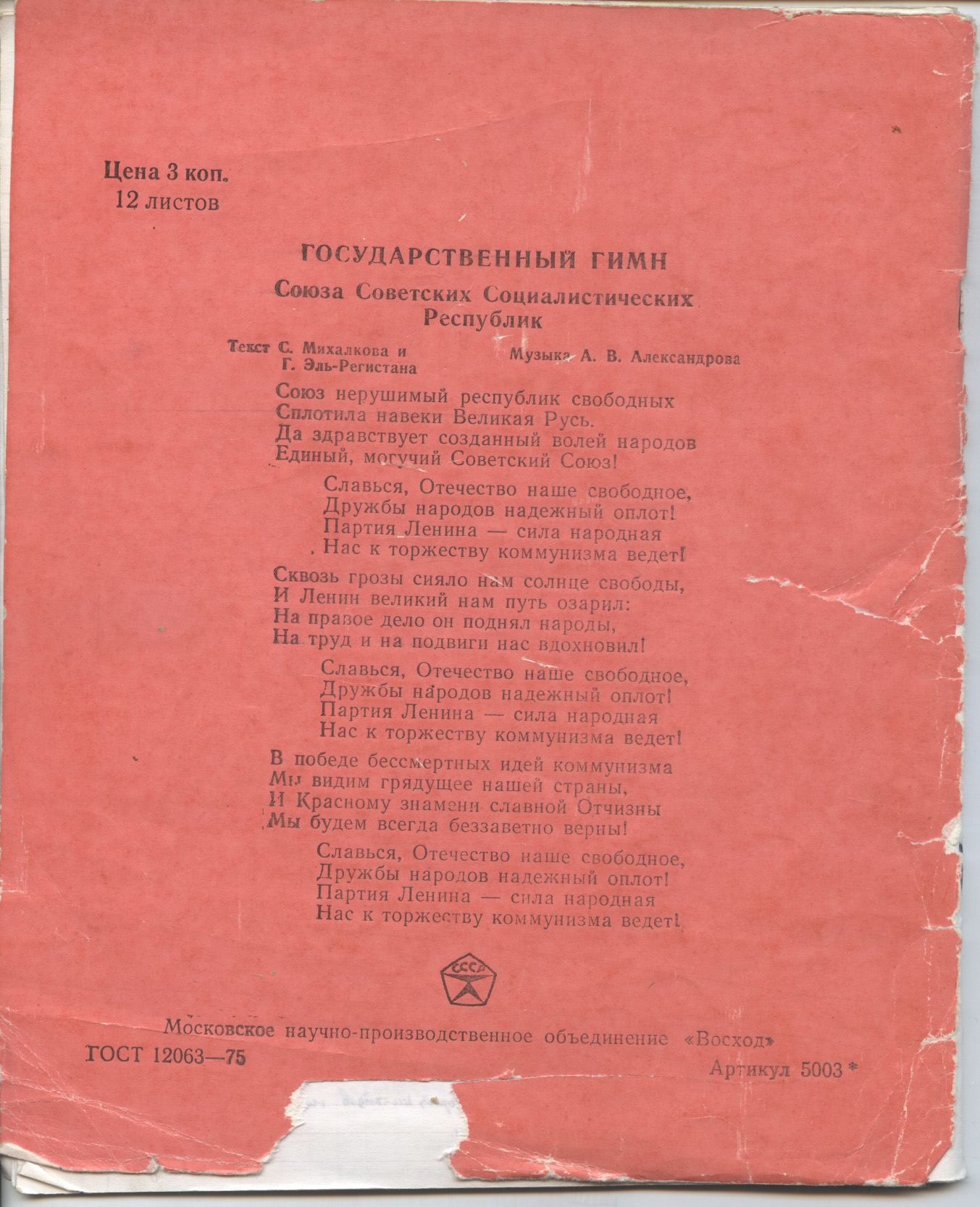 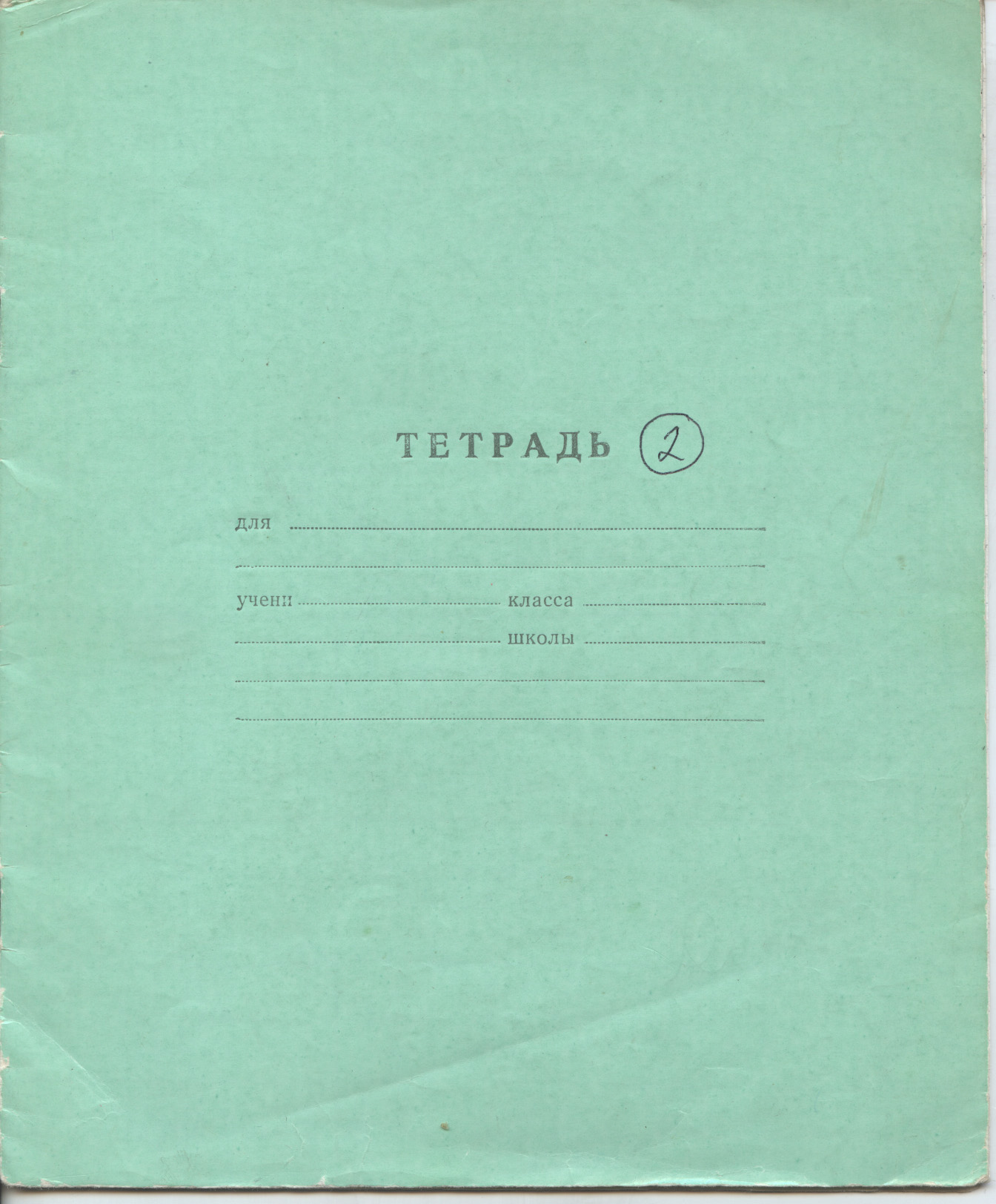 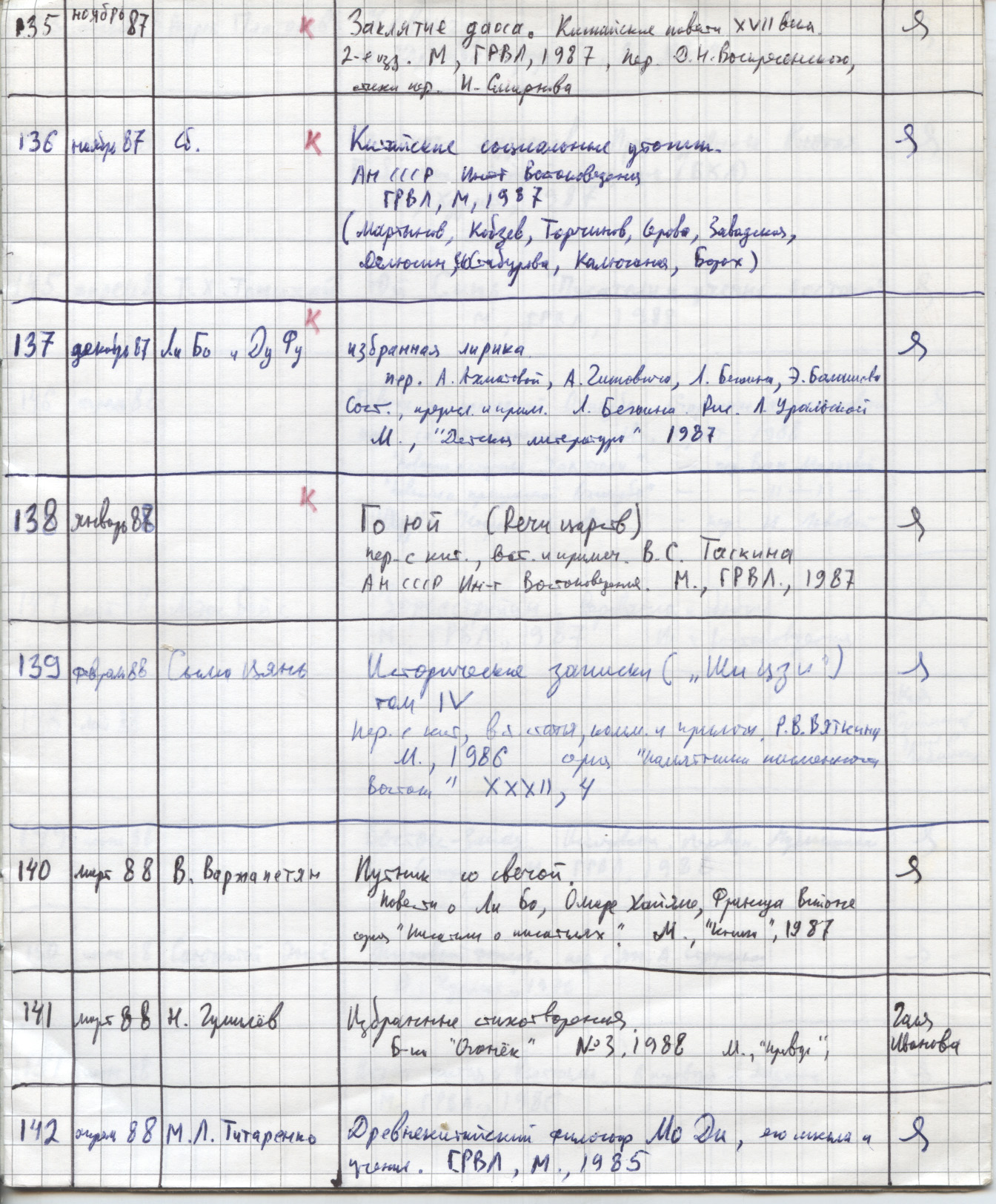 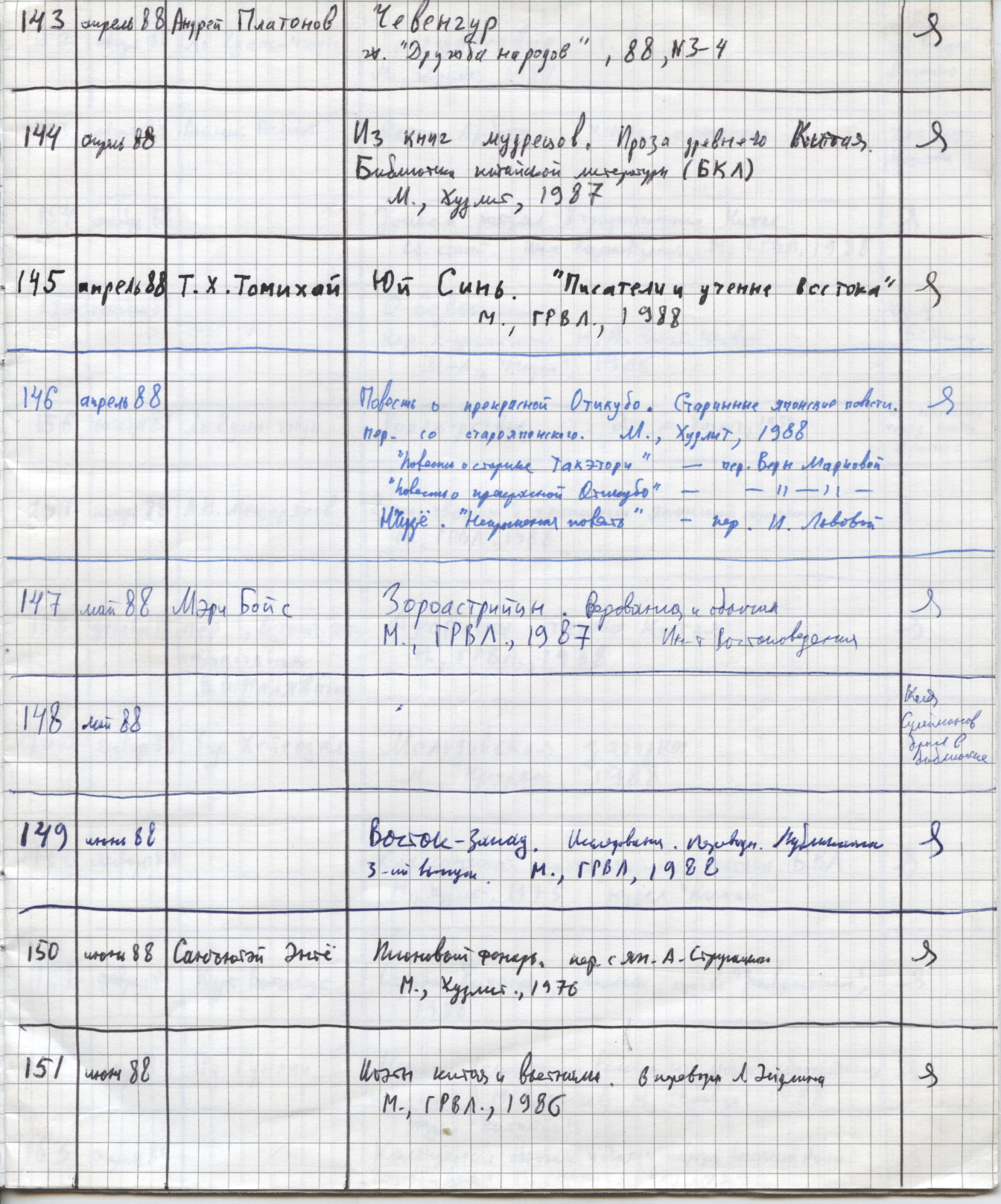 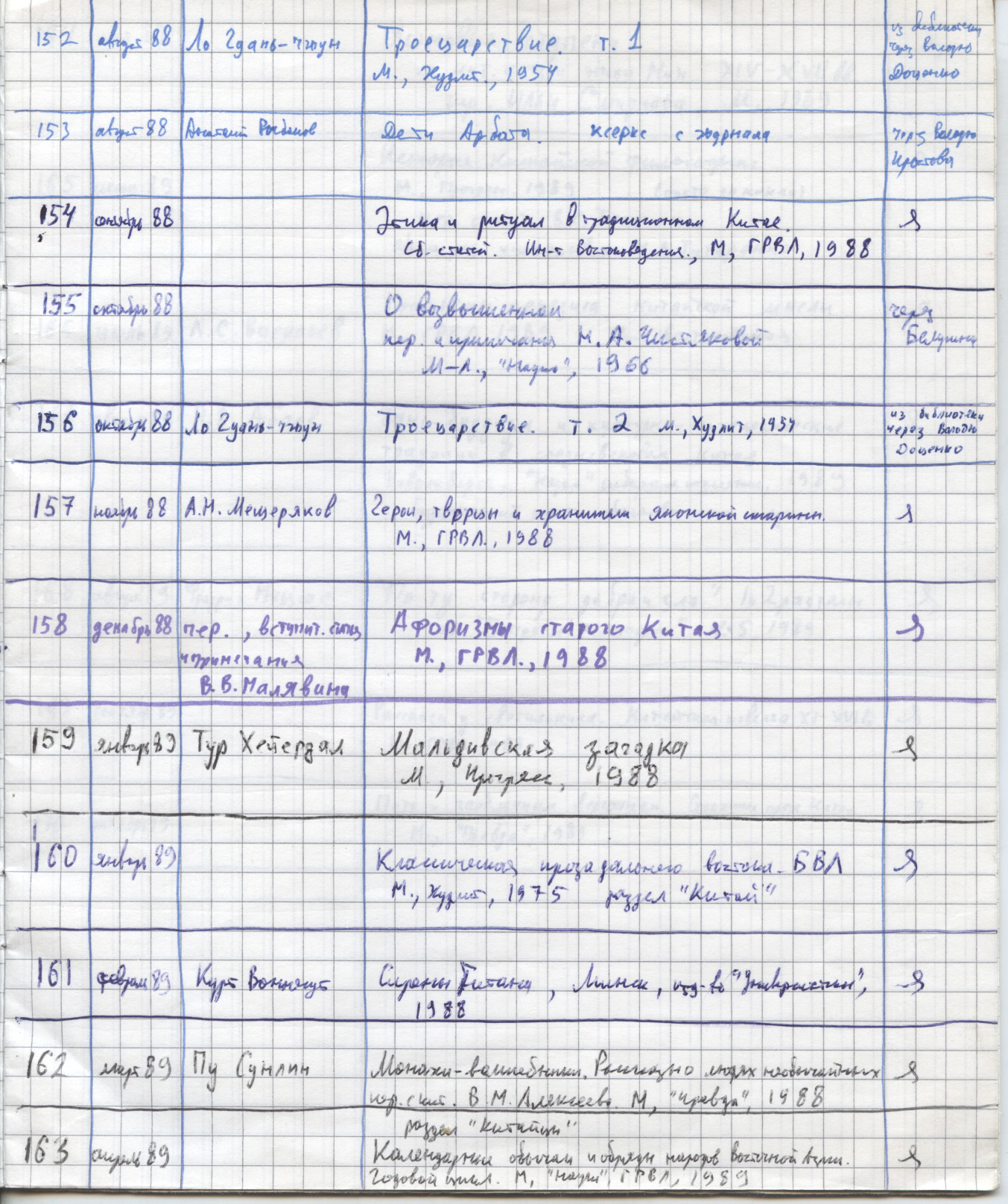 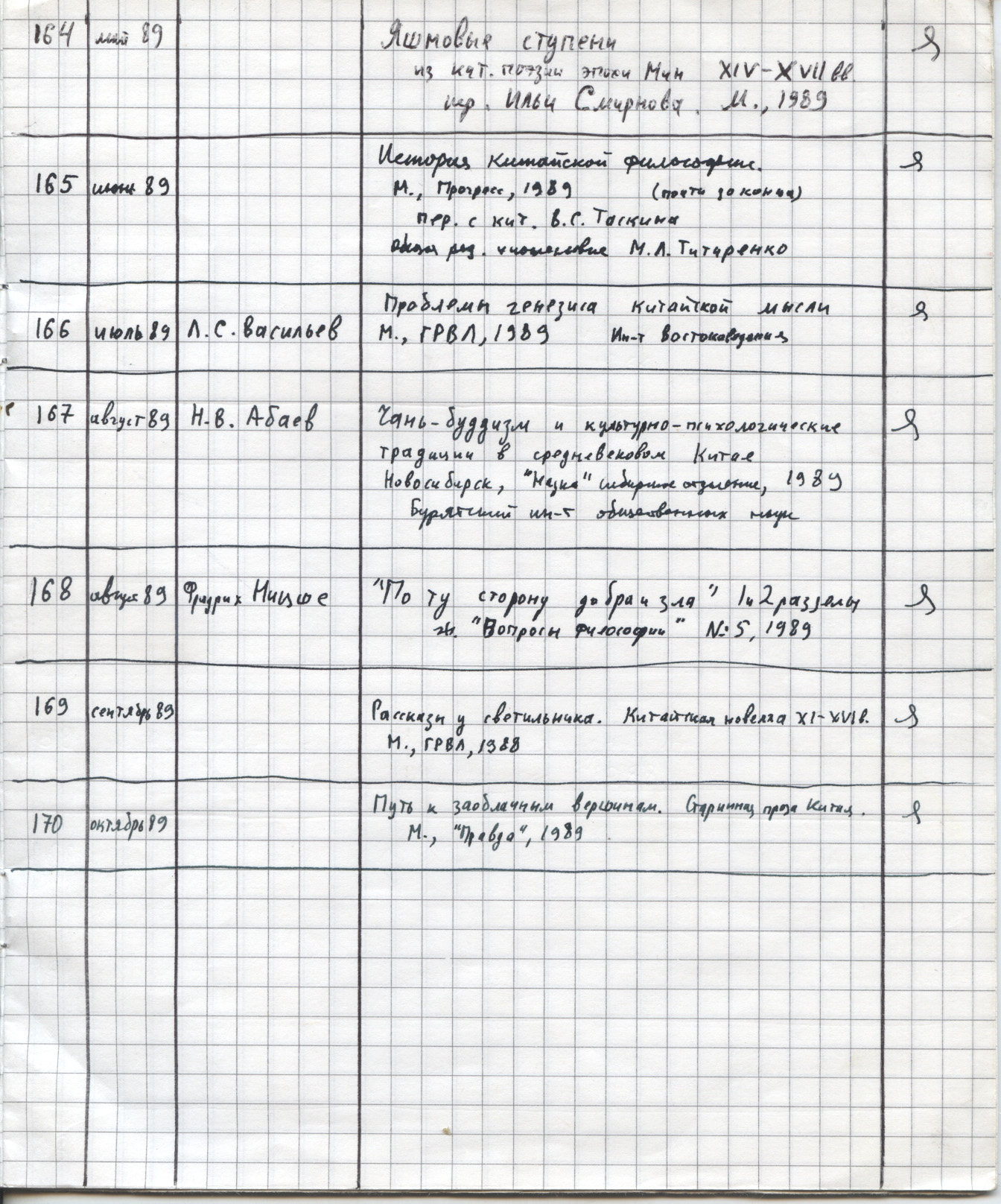 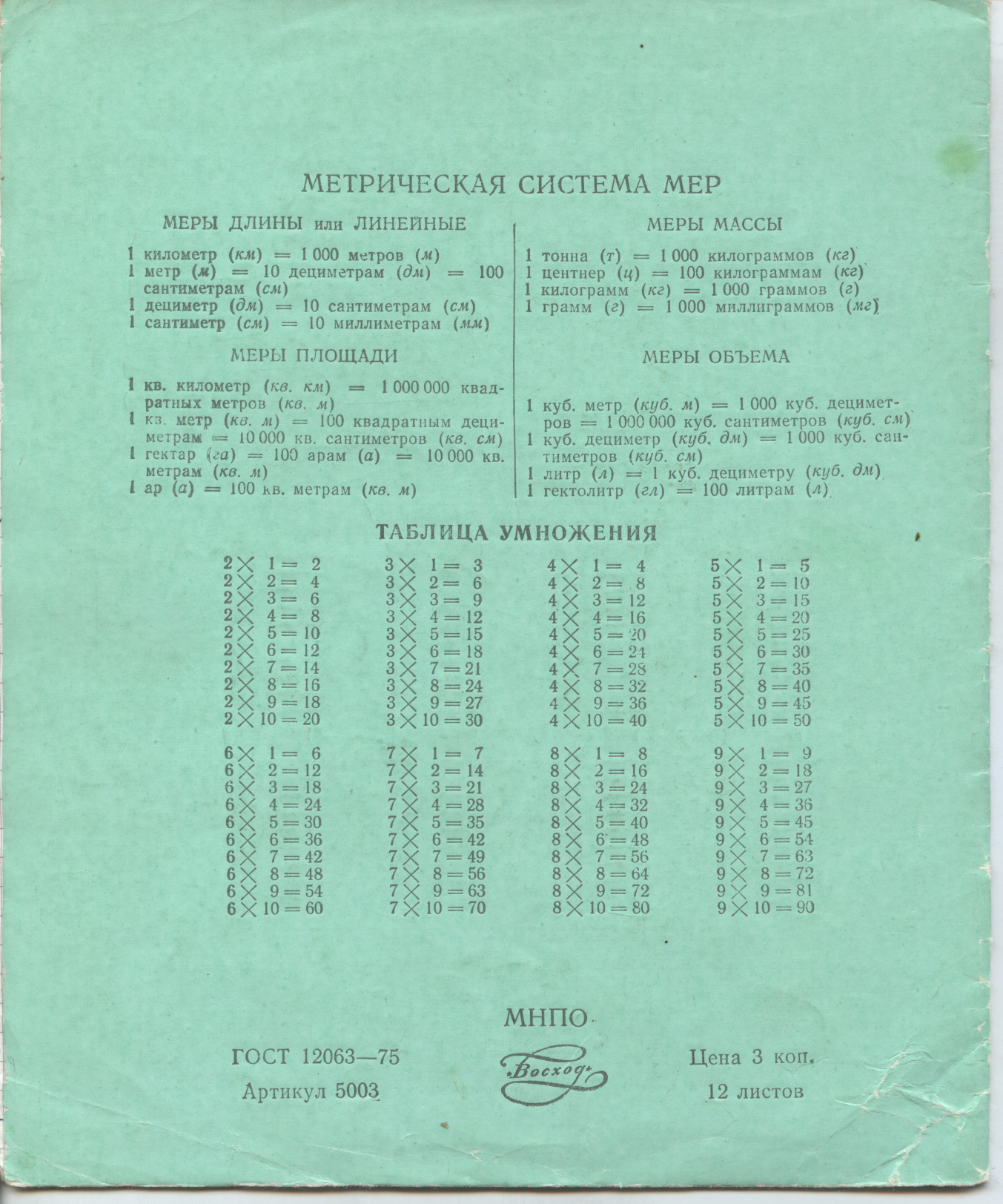 №датачтенияавторназваниекто дал мнеэту книгу1.1985НикольскийИстория русской церквиПономаренко12.1984Герман ГессеИгра в бисерСудиловский1.1985ОлжасСулейменовАз и ЯКузнецов2.1985Е.В. ЗавадскаяКультура востока в современном западном миреКузнецов3.1985ДХАММАПАДАКосачев1984Г.Б. ДагдановЧань-буддизм в творчестве Ван Вэясам купил3.1985Е.В. ЗавадскаяМудрое вдохновение (Ми Фу 1052-1107)сам купил3.1985Философские вопросы буддизмасам купил3.1985ШИ ЦЗИН (Книга Песен)Косачев3.1985Древняя и современная культура Китая. «Культура» №4, 1984сам купил3-4.1985Буддизм, государство и общество в странах центральной и восточной Азии в средние векаКосачев3-4.1985ЦАО ЧЖИСемь печалей. СтихотворенияКосачев14.4.1985ТАОЮАНЬ-МИНСтихотворения. Пер. ЭйдлинаКосачев13.4.1985Рассказы о необычайном. Сборник дотанских новеллКосачевапрель 1985С.Н. Соколов-РемизовЛитература. Каллиграфия. Живописьсам купилапрель 1985БО ЦЗЮЙ-ИСтихотворения. Пер. Эйдлина?май 1985сборникПроблема человека в традиционных китайских ученияхсам купилапрель 1985БО ЦЗЮЙ-ИСтихотворения. Пер. Эйдлина. М., 1978 г.Косачевмай 1985Ян ЛиндблауМир книги джунглей. М., «Мир», 1983 г.сам купилмай 1985ДУ ФУСтихотворения. Пер. Александра Гитовича. М-Л. 1962 г.Косачев№датачтенияавторназваниекто дал мнеэту книгумай 1985альбомрепродукцийКлассическая живопись Китая. М., 1981черезВасиленковумай 1985У ЧЭНЪЭНЬСунь Укун – уарь обезьян. М., Худ.лит. 1982сам купилмай 1985О.Н. ГлухареваИскусство Кореи. М., «Искусство», 1982сам купилмай 1985сборникКитайская пейзажная лирика III-XIV вв.сам купилиюнь 1985Н.А. ВиноградоваКитайская пейзажная живопись. «Изобразительное искусство». М., 1972Кузнецовиюнь 1985Е.В. ЗавадскаяЭстетические проблемы живописи старого КитаяКузнецовиюль 1985А.И. КобзевУчение Ван Янмина и классическая китайская философияБрюхановиюль 1985Л.Е. БежинПод знаком «ветра и потока»Кузнецовавгуст 1985В.Я. СидихменовКитай. Страницы прошлого. «Наука», М., 1974Кузнецовавгуст 1985Го Жо-сюйЗаписки о живописи: что видел и слышал. Перевод и комментарий К.Ф. СамосюкКузнецовсентябрь 1985Исикава ТакубокуИзбранная лирика. Пер. с яп. Веры МарковойВасиленковасентябрь 1985сборник«Библиотека всемирной литературы»: Классическая поэзия Индии, Китая, Кореи, Вьетнама, Япониисам купилсентябрь 1985ФоулзБашня из черного дерева. Из книги «Современная английская повесть»сам купилсентябрь 1985Ли Цин-чжаоСтрофы из граненой яшмы. М., 1970Косачевсентябрь 1985сборникНефритовая Гуаньинь. Новеллы и повести эпохи Сун (X-XIII вв.). М., 1972Косачев№датачтенияавторназваниекто дал мнеэту книгусентябрь 1985Су Дун-поСтихи. Мелодии. Поэмы. М., 1975Косачевсентябрь 1985сборникРазоблачение божества. Средневековые китайские повести. М., 1977Косачевсентябрь 1985Т.И. БреславецПоэзия Мацуо Басё. Институт Востоковедения. Изд-во «Наука», М., 1981городская библиотека им. Некрасова 8И (яп) Б 87696565-2А.А. ДолинОчерки современной японской поэзии (гэндайси). Институт Востоковедения. Изд-во «Наука», М., 1984городская библиотека им. Некрасова 8И (яп) Д 64717526-3октябрь 1985Шэнь ФуШесть записок о быстротечной жизни. Изд-во «Наука», М., 1979. Пер. К.И. ГолыгинойКосачевоктябрь 1985Ши Юй-куньТрое храбрых, пятеро справедливых. М., «Худ. лит.», М., 1979. Пер. В. ПанасюкаКосачевноябрь 1985Китайские народные сказки. М., «Худ. лит.», 1972. Пер. Б. РифтинаКосачевдекабрь 1985Валерий ПоповДве поездки в Москву. «Сов. пис.», Ленигр., 1985Косачевоктябрь 1985Л.Г. АндреевИмпрессионизм. Издво МГУ, 1980Брюхановноябрь 1985Н.Т. ФедоренкоКавабата Ясунарисам купилноябрь 1985Н.Т. ФедоренкоКавабата Ясунари. Краски временисам купилноябрь 1985И.П. КожевниковаВарвара Бубнова. Русский художник в Япониисам купилноябрь 1985Синь ЦицзиСтихотворения. Пер. М. Басмановасам купилдекабрь 1985Япония: культура и общество в эпоху НТРсам купилдекабрь 1985В.Н. ГореглядКи-но Цураюки. Институт Востоковедения.. «Наука», М,. 1983Библиотека№датачтенияавторназваниекто дал мнеэту книгуянварь 1986Ямато-моногатари. Пер. с яп., исслед. и коммент. Л.М. Ермаковойсам купилянварь 1986И.А. БоронинаПоэтика классического японского стиха (VIII-XIII вв.). Институт мировой культуры им. А.М. Горького. Изд-во «Наука». Главная редакция восточной литературы. М., 1978Библиотекаянварь 1986Н. ФедоренкоКитайское литературное наследие и современность. М., «Худ. лит.», 1981Библиотекаянварь 1986В.В. МалявинЧжуан-цзысам купилфевраль 1986СайгёГорная хижина. Пер. Веры Марковой. М., «Худ. лит»., 1979Косачевфевраль 1986Ван ВэйСу ШиГуань Хань-цзыГао ЦиИз китайской лирики VIII-XIV веков. Главная редакция восточной литературы. М., 1979Пер. Арк. ШтейнбергаПер. Е. ВитковскогоПер. И. СмирноваПер. И. СмирноваКосачевмарт 1986Японские легенды о чудесах. IX-XI вв.Изд-во «Наука». Главная редакция восточной литературы. М., 1984. Пер. А.Н. МещеряковаКосачевмарт 1986Станислав ЛакобаОпрокинутое. Стихи. Изд-во «АЛАШАРА», Сухуми, 1985ВикторНиколаевмарт 1986Ли БоИзбранная лирика. Пер. А. Гитовича. М., «Худ. лит.». 1957сам купилмарт 1986Борис ОрешкинДневник Толи Скворцова, путешественника и рыболова. М., «Физкультура и спорт», 1985Кадрияна работемарт 1986Антонио НуньосХименесВифредо Лам. Пер. с испанского. М., «Радуга», 1985сам купил№датачтенияавторназваниекто дал мнеэту книгумарт 1986А. и Б. СтругацкиеВолны гасят ветер. ж. «Знание - Сила». 1985 г. № 6-12, 1986 г. № 1, 3.сам купилмарт 1986НадеждаКожевниковаВ легком жанре. ж. «Новый мир». 1986 г. № 3сам купилмарт 1986Сюгоро ЯмамотоРассказы. Главная редакция восточной литературы. М., 1980сам купилмарт 1986АлександрБелорусецИнтерес к бесконечности. Критерии времени и пространства в современной художественной прозе. ж. «Новый мир» 1986 г. № 3сам купилапрель 1986Чон ЧхольОдинокий журавльсам купилапрель 1986Т. ГригорьеваИ еще раз о востоке и западе. ж. «Иностранная литература». ? г., № 7.Косачевапрель 1986Л. ЭйдлинПоэзия Ай Цина и ее перевод. (О книге «Ай Цин. Избранная лирика. Пер. с кит. Ю.А. Сорокина. М., «Молодая гвардия», 1981). ж. «Иностранная литература», 1983, № 2сам купилапрель 1986Л. ЭйдлинИз китайской классической поэзии (Лу Чжаолинь, Ло Биньван, Ян Цзюи, Ван Бо, Бо Цзюй-и). «Иностранная литература», 1983, №11сам купилапрель 1986Л. Черкасский (переводчик)Китайская поэзия. Главная редакция восточной литературы. М., 1982:Косачев№датачтенияавторназваниекто дал мнеэту книгуапрель 1986Нгуен Фи ХаньИскусство Вьетнама. М., «Прогресс», 1982сам купилапрель 1986Ричард БахЧайка по имени Джонатан Ливингстон. ж. «Иностранная литература», № 12Косачев...............апрель 1986Мэн Хао-жань (689-740)Лю Цзун-юань (773-819)Лю Юй-си (772-842)Бо Цзюй-и (772-846)Из китайской классической поэзии. Пер. Л. Эйдлина. ж. «Иностранная литература», ?, № 10Косачевапрель 1986Ли Юй (937-978)Пер. М. Басманова. ж. «Иностранная литература», ?, № ?Косачевапрель 1986Су Ши (1037-1101)Пер. ?. ж. «Иностранная литература», ?, № ?Косачевапрель 1986Ван Цзянь (750-835)Вэй Ин-у (736-830?)Лю Юй-си (772-842)Бо Цзюй-и (772-846)Вэнь Тин-юнь (812-870)Вэй Чжуан (836-910)Ли Юй (937-978)Лю Юн (1034-?)Су Ши (1036-1101)Хуан Тин-цзянь (1045-1105)Ли Чжи-и (1080-?)Лу Ю (1125-1210)Синь Ци-цзи (1140-1207)Из лирической поэзии Китая (VII-XIII).Пер. М. Басманова. ж. «Иностранная литература», ?, № ?Косачевапрель 1986Эмили ДикинсонПер. с англ. и вступление Веры Марковой.ж. «Иностранная литература», 1976, № 12сам купилапрель 1986Классические японские танки. Пер. и вступление Веры Марковой. ж. «Иностранная литература», ?, № ?Сикиси-найсинно, садинэКосачевапрель 1986Ван Хань,Ли Тхонг Киот,Зыонг Кхонг Ло,Дай Са,Минь Чи,Чан Куанг Кхай,Чан Нян Тонг,Нгуен Чунг Нгинь,Чан Нгуен Дан,Чан Фу,Ле Кань Туан,Нгуен Фи Кхань,Та Тхиен ХуанВьетнамские классические стихи.Пер. Л. Эйдлина.ж. «Иностранная литература», ?, № 9Косачев№датачтенияавторназваниекто дал мнеэту книгумай 1986Виктор КонецкийОпять название не придумывается. ж. «Нева», 1986, № 4сам купилмай 1986В.В. МалявинГибель древней империи.М., «Наука», Главная редакция восточной литературы, 1983Ермолаевиюнь 1986Т.А. ПостреловаАкадемия живописи в Китае в X-XIII вв.Ермолаевиюнь 1986В.В. МалявинЖуань Цзи. М., «Наука», Главная редакция восточной литературы, 1978Ермолаев,сам купилиюль 1986Корейская классическая поэзия. Пер. Анны Ахматовой.Гос. изд-во худ. лит. М., 1958сам купилиюль 1986Древнекитайская философия. Собрание текстов в двух томах.Изд-во социально-экономической литературы «Мысль», М., 1972том 1: Шу цзин, Дао Дэ цзин, Лунь Юй, Ян Чжу, Мэн-цзы, Чжуан-цзы, Го Юйсам купилавгуст 1986НидзёНепрошеная повесть.Пер. с яп. И. Львовой, стихи А. Долина.М., Главная редакция восточной литературы, 1986сам купилавгуст 1986Е.В. Завадская«Беседы о живописи» Ши Тао.М., Главная редакция восточной литературы, 1978Ермолаевавгуст 1986Исэ Моногатари. Лит. памятник. Пер. Конрада.Изд-во «Наука», М., 1974+ Камо но Тёмэй. Записки из кельиСаша Белугинсентябрь 1986сборник статейЧеловек и мир в японской культуре. Институт Востоковедения., М., Главная редакция восточной литературы, 1985сам купилсентябрь 1986Н. Т. ФедоренкоЦюй Юань. Истоки и проблемы творчества.М., Главная редакция восточной литературы, 1986сам купил№датачтенияавторназваниекто дал мнеэту книгусентябрь 1986Ли ЮйДвенадцать башен. Повести. Пер. с кит. Д. Воскресенского.М., «Худ. лит.», 1985сам купилсентябрь 1986сборник статейВосток-Запад. Исследования. Переводы. Публикации.М., Главная редакция восточной литературы, 1982сам купилоктябрь 1986сборник статейВосток-Запад. Исследования. Переводы. Публикации.М., Главная редакция восточной литературы, 1985:+ С.С. Аверинцев. На границе цивилизаций и эпох: вклад восточных окраин римско-византийского мира в подготовку духовной культуры европейского средневековья.Приложение: Из послания Мары Бар-Серапиона. Ефрем Сирин. «Египетский материк». Иоанн Мосх. Исаак Сириянин.Ян Потоцкий. Путешествие в Турцию и Египет, совершенное в 1784 годк.А.В. Михайло. Гёте и поэзия Востока.Л.И. Сараскина, С.Д. Серебряный. Ф.М. Достоевский и Р. Тагор (Историческая типология, литературные влияния).+ И.С. Смирнов. «Все видеть, все понять...» (Запад и Восток Максимилиана Волошина). М. Волошин. Клодель в Китае.+ В.В. Малявин. Театр Востока Антонена Арто.Приложение: Антонен Арто. О балайском театре. Восточный театр и западный театр. Чувственный атлетизм. Из доклада «Театр и боги».+ Из наследия академика В.М. АлексееваМ.В. Баньковская (дочь). «Счастлив тот, кто два мира в себе держит прочно».В.М. Алексеев. О последнем, 1942 года, переводе «Евгения Онегина» на китайский язык. Из набросков к докладу «Пушкин в Китае».Ермолаев№датачтенияавторназваниекто дал мнеэту книгуоктябрь 1986повторно № 13Тао Юань-минСтихотворения. Пер. с кит. Л. ЭйдлинаМ., «Худ. лит.», 1972Левиковаоктябрь 1986Ф.И. ТютчевШкольная библиотека. Тютчев. Лирика. Фет. ЛирикаЛениздат, 1977сам купилоктябрь 1986Иэнага СабуроИстория японской культуры. Пер. с яп. М., «Прогресс», 1972Косачевоктябрь 1986Возвращенная драгоценность. Китайские повести XVII века. М., Главная редакция восточной литературы, 1986сам купилноябрь 1986ВячеславКуприяновДомашние задания. Стихотворения. М., «Молодая гвардия», 1986Таня Кохноябрь 1986С.А. Серова«Зекало Просветленного духа» Хуан Фань-чо и эстетика китайского классического театра. Институт Востоковедения АН СССР. М., Главная редакция восточной литературы, 1979Ермолаевноябрь 1986Корея «Страна утренней свежести».ж. «Курьер Юнеско», январь 1979.Саша Белугиндекабрь 1986Н.Г. АнаринаЯпонский театр Но.ВНИИ Искусствознания. Министерства культуры СССР.М., Главная редакция восточной литературы, 1984сам купилдекабрь 1986Русская Лирика XIX века. «Классики и современность». М., «Худ. лит». 1986сам купилдекабрь 1986В.С. ДылыковаТибетская литература. Краткий очерк. Институт Востоковедения. АН СССР. Главная редакция восточной литературы, 1986сам купилдекабрь 1986ж. «Индия», 1986, № 4.сам купилдекабрь 1986Цаеьян ДжамцоПесни, приятные для слуха.«Памятники письменности Востока» LXXIИздание текста, пер. с тибетского, исследование и комментарий Л.С. Савицкого. М., Главная редакция восточной литературы, 1983сам купил№датачтенияавторназваниекто дал мнеэту книгудекабрь 1986Глаза дракона. Легенды и сказки народов Китая.М., «Иностранная литература», 1959Юдинянварь 1987Л.Д. ГришелеваФормирование японской национальной культуры. Конец XVI – начало XX века. Институт Востоковедения. М., Главная редакция восточной литературы, 1986сам купилфевраль 1987Дональд ХолцманДревнекитайский культ сыновней почтительности.ж. «Курьер Юнеско», декабрь 1986, ст.р 16-20.сам купилфевраль 1987Л.И. КлимовичКнига о Коране, его происхождении и мифологии.М., Изд-во политической литературы.,, 1986сам купилфевраль 198710 открыток китайской живописи. 1956 г.ВалераКрасильниковфевраль 1987Японская гравюра XVIII-XIX веков. Коллекция Эрмитажа. Выауск 38. Изд-во «Аврора», Ленинград, 1984.ВалераКрасильниковфевраль 1987ХиросадаУтагаваHOLZSCHNITTE AUS KAMIGAT HIROSADA.Text Lubor Hajek, Fotografien Werner Forman.Katalog J.V. Neustupny. ARTIAВалераКрасильниковфевраль 1987АрсенийТарковскийСтихотворения. М., «Худ. лит.». 1974Гостья - звезда 1929-1940Перед снегом 1941-1962Земле - земное 1941-1966Вестник 1966-1971ЗинаЛободенкофевраль 1987Т.А. ПостреловаТворчество Сюй Бэйхуна и китайская художественная культура XX в.Институт Востоковедения. М., Главная редакция восточной литературы, 1987сам купилмарт 1987Ю.К. ЩуцкийКитайская классическая «Книга перемен».Изд-во Восточной Литературы. М., 1960. Ксерокопиясам купилмарт 1987Важа ПшавелаСтихотворения и поэмы. М., «Худ. лит.», 1985сам купил№датачтенияавторназваниекто дал мнеэту книгуапрель 1987Е.В. ЗавадскаяЯпонское искусство книги (VII-XIX века)М., «Книга», 1986сам купилапрель 1987Ван ГайСлово о живописи из сада с горчичное зерно. Пер. Е.В. Завадской. Институт Востоковедения.М., Главная редакция восточной литературы, 1969.Ксерокопиясам купилмай 1987В. БрюсовРемесло поэта. Статьи о русской поэзии. М., «Современник», 1981СашаБелугиниюнь 1987сборникстатейПсихологические аспекты буддизма. Ответственный редактор В.В. МамонтовАН СССР, Сибирское отделение, Бурятский филиал,Бурятский институт общественных наук.Новосибирск, «Наука», Сибирское отделение, 1986сам купилиюнь 1987ЦВЕТЫ СЛИВЫ В ЗОЛОТОЙ ВАЗЕ, или ЦЗИНЬ, ПИН, МЭЙ.Пер. с кит. В. Манухина. Т.1-2. М., «Худ. лит.». 1986сам купилиюль 1987ШИ ЦЗИН. Книга песен и гимнов. Пер. с кит. А. Штукина. М., «Худ. лит.», 1987сам купилавгуст 1987Леонид БежинДу Фу. «Жизнь замечательных людей», М., «Молодая гвардия», 1987сам купилавгуст Записки о добрых деяниях и благородных сердцах. Пер. с корейского и ханмуна. Л., «Худ. лит.», 1985сам купилсентябрь 1987Е.С. ШтейнерИккю Содзюн. «Писатели и ученые Востока». Институт Востоковедения. М., Главная редакция восточной литературы, 1987.сам купилоктябрь 1987Юань КэМифы древнего Китая. Издание 2-е, исправленное и дополненное, М., Главная редакция восточной литературы, 1987.сам купилоктябрь 1987М.В. КрюковВ.В. МалявинМ.В. СофроновЭтничекая история китайцев на рубеже средневековья и нового времени. М., Главная редакция восточной литературы, 1987.сам купил№датачтенияавторназваниекто дал мнеэту книгуноябрь 1987Заклятие даоса. Китайские повести XVII века. Пер. Д.Н. Воскресенского, стихи пер. И. Смирнова2-е издание, М., Главная редакция восточной литературы, 1987.сам купилноябрь 1987сборникстатейКитайские социальные утопии.Институт Востоковедения АН СССР.(Мартынов, Кобзев, Торчинов, Серова, Завадская, Делюсин, Стабурова, Колюжная, Борох)сам купилдекабрь 1987Ли БоДу ФуИзбранная лирика. Пер. А. Ахматовой, А. Гитовича, Л. Бежина, Э. Балашова.Составление, предисловие и примечания Л. Бежина. Рис. Л. Уральской. М., «Детская литература», 1987сам купилянварь 1988ГО ЮЙ (Речи царств).Перю с кит., вступление и примечания В.С. Таскина.Институт Востоковедения АН СССР, М., Главная редакция восточной литературы, 1987сам купилфевраль 1988Сыма ЦяньИсторические записки («Ши цзи»). Том IV.Пер. с кит., вступительная статья и приложения Р.В. Вяткина.«Памятники письменности Востока», XXXII, 4. М., 1986сам купилмарт 1988В. ВаржапетянПутник о свечой. Повести о Ли Бо, Омарей Хайяме, Франсуа Вийоне. Серия «Писатели о писателях». М., «Книга», 1987сам купилмарт 1988Н. ГумилевИзбранные стихотворения. Библиотека «Огонёк», 1988, №3, М., «Правда».Галя Ивановаапрель 1988М.Л. ТитаренкоДревнекитайский философ Мо Ди, его школа и учение. М., Главная редакция восточной литературы, 1985сам купил№датачтенияавторназваниекто дал мнеэту книгуапрель 1988Андрей ПлатоновЧевенгур. ж. «Дружба народов», 1988, № 3-4сам купилапрель 1988Из книг мудрецов. Проза древнего Китая.Библиотека китайской литературы (БКЛ). М., «Худ. лит.». 1987сам купилапрель 1988Т.Х. ТомихайЮй Синь. «Писатели и учекные Востока».М., Главная редакция восточной литературы, 1988сам купилапрель 1988Повесть о прекрасной Отикубо. Старинные японские повести. Пер. со старояпонского.  М., «Худ. лит.». 1988«Повесть о старике Такэтори» пер. Веры Марковой«Повесть о прекрасной Отикубо» пер. Веры МарковойНидзё «Непрошеная повесть» пер. И. Львовойсам купилмай 1988Мэри БойсЗороастрийцы. Верования и обычаи.Институт Востоковедения. М., Главная редакция восточной литературы, 1987сам купилмай 1988?Коля Сулеймановбрал в библиотекеиюнь 1988сборник статейВосток-Запад. Исследования. Переводы. Публикации. 3-й выпуск. М., Главная редакция восточной литературы, 1988сам купилиюнь 1988Санъютай ЭнтёПионовый фонарь. Пер. с яп. А. Стругацкого. М., «Худ. лит.» 1976сам купилиюнь 1988Поэты Китая и Вьетнама в переводах Л. Эйдлина.М., Главная редакция восточной литературы, 1986сам купил№датачтенияавторназваниекто дал мнеэту книгуавгуст 1988Ло Гуань-чжунТРОЕЦАРСТВИЕ. т. 1 М., «Худ. лит.», 1954из библиотекичерезВолодю Доценкоавгуст 1988АнатолийРыбаковДети Арбата. Ксерокопия с журналачерезВолодю Простовасентябрь 1988сборникстатейЭтика и ритуал в традиционном Китае.Институт Востоковедения. М., Главная редакция восточной литературы, 1988сам купилоктябрь 1988О возвышенном. Пер. с латыни и примечания Н.А. Чистяковой.М-Л., «Наука». 1966через Белугинаоктябрь 1988Ло Гуань-чжунТРОЕЦАРСТВИЕ. т. 2 М., «Худ. лит.», 1954из библиотекичерезВолодю Доценконоябрь 1988А.Н. МещеряковГерои, творцы и хранители японской старины.М., Главная редакция восточной литературы, 1988сам купилдекабрь 1988Афоризмы старого Китая. Пер., вступительная статья, примечания В.В. МалявинаМ., Главная редакция восточной литературы, 1988сам купилянварь 1989Тур ХейердалМальдивская загадка. М., «Прогресс», 1988сам купилянварь 1989Классическая проза дальнего Востока. «Библиотека всемирной литературы»М., «Худ. лит.». 1975. Раздел «Китай»сам купилфевраль 1989Курт ВоннегутСирены Титана. Минск, изд-во «Университетское», 1988сам купилмарт 1989Пу СунлинМонахи-волшебники. Рассказы о людях необычайных. Пер. с кит. В.М. Алексеева. М., «Правда», 1988сам купилапрель 1989Календарные обычаи и обряды народов Восточной Азии. Годовой кил. М., «Наука», М., Главная редакция восточной литературы, 1989.Раздел «Китайцы»сам купил№датачтенияавторназваниекто дал мнеэту книгумай 1989Яшмовые ступени. Из китайской поэзии и прозы эпохи Мин XIV-XVII вв. Пер. Ильи Смирнова. М., 1989сам купилиюнь 1989История китайской философии (почти до конца)Пер. с кит. В.С. Таскина. Общая редакция М.Л. ТитаренкоМ., «Прогресс», 1989сам купилиюль 1989Л.С. ВасильевПроблемы генезиса китайской мысли. Институт ВостоковеденияМ., Главная редакция восточной литературы, 1989.сам купилавгуст 1989Н.В. АбаевЧань-буддизм и культурно-психологические традиции в средневековом Китае.Бурятский институт общественных наук. Новосибирск, «Наука», Сибирское отделение, 1989сам купилавгуст 1989Фридрих НицшеПо ту сторону добра и зла. 1 и 2 разделы.ж. «Вопросы философии», 1989, №5сам купилсентябрь 1989Рассказы у светильника. Китайская новелла XI-XVI вв.М., Главная редакция восточной литературы, 1988сам купилоктябрь 1989Путь к заоблачным вершинам. Старинная проза Китая.М., «Правда», 1989сам купил